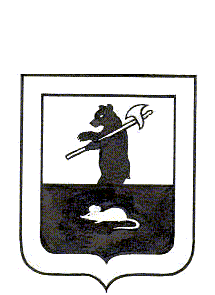 АДМИНИСТРАЦИЯ  ГОРОДСКОГО  ПОСЕЛЕНИЯ  МЫШКИНРАСПОРЯЖЕНИЕг.Мышкин20.12. 2016									  №  53Об  утверждении  Перечня  должностеймуниципальной службы с высоким риском коррупционных  проявлений в  Администрациигородского поселения Мышкин 	В соответствии с Федеральным законом от 25 декабря 2008 года №273-ФЗ «О противодействии коррупции», Федеральным законом от 2 марта 2007 года №25-ФЗ «О муниципальной службе в Российской Федерации», Указом Губернатора Ярославской области от 31 января 2013 года №45 «О противодействии коррупции на государственной гражданской службе Ярославской области и муниципальной службе в Ярославской области»,1. Утвердить прилагаемый Перечень должностей муниципальной службы с высоким риском коррупционных проявлений в Администрации городского поселения Мышкин.2. Начальнику организационно – правового отдела Администрации городского поселения Мышкин (Иванова И.Н.) обеспечить ознакомление с Перечнем должностей муниципальной службы с высоким риском коррупционных проявлений в Администрации городского поселения Мышкин муниципальных служащих, замещающих должности включенных в данный перечень.3. Считать утратившим силу распоряжение Администрации городского поселения Мышкин от 09.04.2015  №13 «Об утверждении Перечня должностей муниципальной службы с высоким риском коррупционных проявлений в Администрации городского поселения Мышкин ».4. Контроль  за исполнением распоряжения оставляю за собой.5. Распоряжение  вступает в силу с момента его подписания.Глава городскогопоселения  Мышкин                                   					Е.В.ПетровУтвержденраспоряжением Администрации городского поселения Мышкин   от 20.12.2016  № 53ПЕРЕЧЕНЬдолжностей муниципальной службы с высоким рискомкоррупционных проявлений в Администрациигородского поселения МышкинI. Группы должностей муниципальной службы, замещение которых связано с высоким риском коррупционных проявлений	1. Должности муниципальной службы, отнесенные реестром должностей муниципальной службы к высшей группе должностей:- Заместитель Главы Администрации городского поселения Мышкин.2. Должности муниципальной службы, отнесенные реестром должностей муниципальной службы к главной группе должностей:- Начальник организационно-правового отдела Администрации  городского поселения  Мышкин. 3. Отдельные должности муниципальной службы, отнесенные реестром должностей муниципальной службы к ведущей группе должностей:- Консультант-главный бухгалтер Администрации  городского поселения Мышкин.	4. Отдельные должности муниципальной службы, отнесенные реестром должностей муниципальной службы к старшей группе должностей:-  Ведущий специалист  Администрации городского поселения Мышкин (исполнение должностных обязанностей предусматривает подготовку и принятие решений о распределении бюджетных ассигнований, субсидий, межбюджетных трансфертов,  по осуществлению контрольных  мероприятий при кассовом исполнении бюджета);-  Ведущий специалист  Администрации городского поселения Мышкин (исполнение должностных обязанностей предусматривает управление муниципальным имуществом и предоставление муниципальных услуг);- Ведущий специалист организационно - правового отдела Администрации городского поселения Мышкин (исполнение должностных обязанностей предусматривает предоставление муниципальных услуг гражданам и организациям).5. Отдельные должности муниципальной службы, отнесенные реестром должностей муниципальной службы к младшей группе должностей:- Специалист 1 категории Администрации городского  поселения Мышкин (исполнение должностных обязанностей предусматривает осуществление муниципальных закупок);- Специалист 1 категории Администрации городского  поселения Мышкин (исполнение должностных обязанностей предусматривает управление муниципальным имуществом и предоставление муниципальных услуг);- Специалист 1 категории организационно - правового отдела Администрации городского  поселения Мышкин (исполнение должностных обязанностей предусматривает оказание муниципальных услуг);- Специалист 1 категории организационно - правового отдела Администрации городского  поселения Мышкин (исполнение должностных обязанностей предусматривает осуществление контрольных мероприятий);- Специалист 2 категории Администрации городского  поселения  Мышкин. 